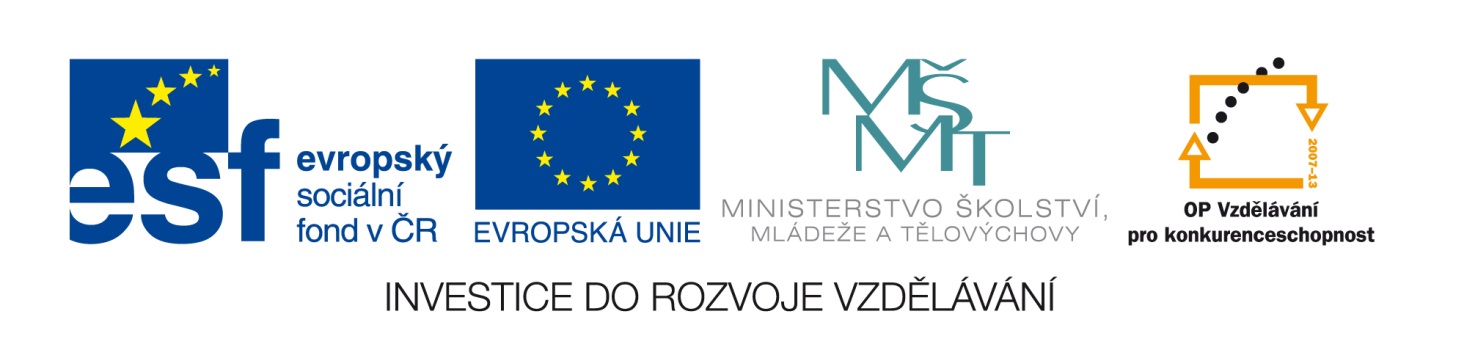 PŘÍMÁ ŘEČ1. Převeď věty do přímé řeči a pro kontrolu odkryj rámeček:Maminka nám řekla, že nejraději sbírá léčivé byliny.Maminka nám řekla: „Nejraději sbírám léčivé byliny.“Zeptala se mě, jestli vidím ty krásné pivoňky.Zeptala se mě: „Vidíš ty krásné pivoňky?“Řekl jsem si, že půjdu v neděli do kina.Řekl jsem si: „Půjdu v neděli do kina?“Zeptal jsem se Katky, jestli mi půjčí pero.Zeptal jsem se Katky: „Katko,  půjčíš mi pero?“2. Převeď přímou řeč do nepřímé a pro kontrolu odkryj rámeček:Paní učitelka nám oznámila: „V pátek jedeme na výlet.“Paní učitelka nám oznámila, že v pátek jedeme na výlet.„Vezměte si s sebou velkou svačinu a také hodně pití,“ ještě dodala.Ještě dodala,  abychom si vzali s sebou velkou svačinu a také hodně pití.„Nezapomeňte ráno vstát,“ upozornila nás.Upozornila nás, abychom nezapomněli ráno vstát.Rodiče nám popřáli: „Krásný výlet.“Rodiče nám popřáli, ať máme krásný výlet.